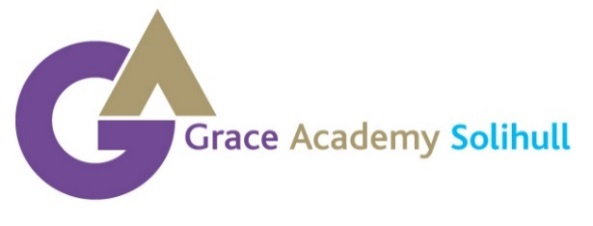 GRACE ACADEMY SOLIHULL – PARENT/CARER SIGNED CONSENTSStudents Name: 									 ACADEMY DIGITAL POLICYI have read, understand and agree with the Grace Academy Digital Policy.  ACADEMY CHARTERI have read, understand and agree with the Grace Academy Charter.  BIOMETRIC CONSENT I have read, understand and agree with my child being registered on the Academy Biometric Cashless Catering System.I understand I can apply in writing for my child to be withdrawn at any time.WHEN YOU HAVE READ EACH OF THE ABOVE DOCUMENTS, TICK AGAINST EACH & SIGN BELOW Parent/Carer Name:Parent/Carer Signature:							Date:Student Name:Student Signature:							Date: